§13865.  Service of process; filing requirementLicensees who maintain licensure in this State and establish legal residency in another jurisdiction shall submit to the Board of Counseling Professionals Licensure within 30 days of residency in another jurisdiction an irrevocable consent to service of process on the licensee for an action filed in a court of this State arising out of the licensee's activities as a licensee in this State.  Service may be made by delivery of the process to the Director of the Office of Professional and Occupational Regulation within the Department of Professional and Financial Regulation if, in the exercise of due diligence, a plaintiff can not effect personal service upon the licensee.  [PL 2003, c. 542, §5 (NEW); PL 2011, c. 286, Pt. B, §5 (REV).]SECTION HISTORYPL 2003, c. 542, §5 (NEW). PL 2011, c. 286, Pt. B, §5 (REV). The State of Maine claims a copyright in its codified statutes. If you intend to republish this material, we require that you include the following disclaimer in your publication:All copyrights and other rights to statutory text are reserved by the State of Maine. The text included in this publication reflects changes made through the First Regular and Frist Special Session of the 131st Maine Legislature and is current through November 1, 2023
                    . The text is subject to change without notice. It is a version that has not been officially certified by the Secretary of State. Refer to the Maine Revised Statutes Annotated and supplements for certified text.
                The Office of the Revisor of Statutes also requests that you send us one copy of any statutory publication you may produce. Our goal is not to restrict publishing activity, but to keep track of who is publishing what, to identify any needless duplication and to preserve the State's copyright rights.PLEASE NOTE: The Revisor's Office cannot perform research for or provide legal advice or interpretation of Maine law to the public. If you need legal assistance, please contact a qualified attorney.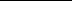 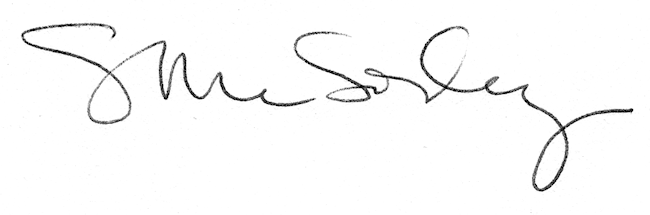 